Повести и рассказы Машкара Гумерова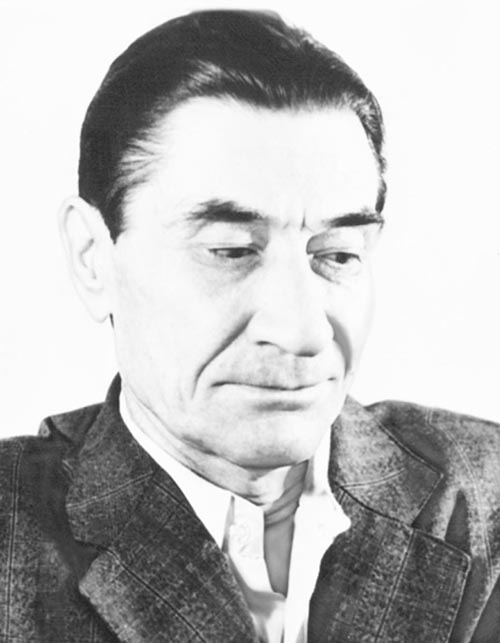 Рекомендательный список литературы     1927 – 2002Казахстанский детский писатель татарского происхождения, писал свои повести на казахском языке. В 1990 году его сборник рассказов «Средний сын», получил премию имени С. Муканова Союза писателей Казахстана. Занимался переводами детской литературы на казахский язык – В. Губарев «Павлик Морозов», произведения Максима Зверева, сказка болгарской писательницы Р. Хафизовой «Начало Курайбы», рассказы башкирского писателя А. Хакимов1956 – «Ана мен бала – Мать и сын»1958 – «Үш күн, үш түн – Три дня, три ночи»1960 – « Асыл дәрі – Чудесное лекарство»1960 – «Первый вылет»1962 – «Новое ведро»1963 – «Қос шынар»1963 – сборник рассказов и сказок «Две чинары»1964 – сказка «Орман дәрігері – Лесной лекарь»1965 – «Жоғалған кілт – Потерянный ключ»1966 – «Медведь и беркут»1967 – повесть «Сүйе ме, сүймей ме? – Любит – не любит»1970 – повесть «Хазірет қарғаған ауыл – Аул, проклятый Хазретом»1974 – повесть «Шыңырау – Над пропастью»1975 – сборник рассказов и сказок «Өзі ұшар – Чудолёт»1977 – «Тоғыз тосқауыл»1981 – фантастикалық повесть «Жұмбақ сәуле»1985 – повесть «Алыстан келген қонақ»1987 – повесть «Құпия дәптер»1990 – повесть «Ортаншы үл»«Партизаны Казахстанцы» 